MUSTER-RISIKOBEWERTUNGSFORMULAR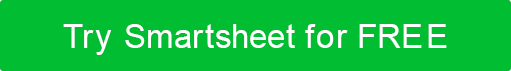 RISIKOTYP Wählen Sie eine ausRISIKOBESCHREIBUNGQUELLE DES RISIKOSBETROFFENE(N) PERSON(EN) Betroffene überprüfen Sie  alles, was zutrifftRISK IMPACT Wählen Sie eine ausRISIKOWAHRSCHEINLICHKEIT Wählen Sie eine ausRISK SEVERITY MATRIX  basierend auf Auswirkungen und WahrscheinlichkeitsstufenRISIKOSCHWEREGRAD Wählen Sie den entsprechenden Schweregrad aus der obigen Matrix basierend auf Auswirkungs- und Wahrscheinlichkeitsstufen ausAKTUELLE KONTROLLMAßNAHMENWEITERE MASSNAHMEN ERFORDERLICH?  Wählen Sie eine ausGEGEBENENFALLS DURCHZUFÜHRENDE MASSNAHMEN BEMERKUNGENREF-ID-NR.EINGEREICHT VONDATUM DER EINREICHUNGFinanziellFinanziellRechtliches / VertraglichesRechtliches / VertraglichesReputation / KundenbeziehungenReputation / KundenbeziehungenBetriebsmittelBetriebsmittelBetrieblichBetrieblichAndere:Kunden / AuftraggeberKunden / AuftraggeberMitarbeiterMitarbeiterAuftragnehmerAuftragnehmerÖffentlichÖffentlichAndere:Andere:Andere:WIRKUNGSGRADBESCHREIBUNGNICHT SIGNIFIKANTVernachlässigbare Verletzungen, die keine medizinische Behandlung benötigenKLEINERLeichte Verletzungen, die zu vorübergehenden Beeinträchtigungen führen, die eine medizinische Behandlung erfordernMÄßIGKrankheit und/oder Verletzung, die einen Krankenhausaufenthalt erfordernHAUPTKrankheit und/oder Verletzung, die zu einer dauerhaften Beeinträchtigung führenSCHWERVerhängnisWAHRSCHEINLICHKEITSSTUFEBESCHREIBUNGHÖCHST UNWAHRSCHEINLICHSeltene Wahrscheinlichkeit eines AuftretensUNWAHRSCHEINLICHNicht wahrscheinlich unter normalen Umständen auftretenMÖGLICHKann unter normalen Umständen irgendwann auftretenWAHRSCHEINLICHErwartet, dass es zu einem bestimmten Zeitpunkt auftrittSEHR WAHRSCHEINLICHUnter normalen Umständen wird erwartet, dass sie regelmäßig auftretenEINFLUSS x WAHRSCHEINLICHKEITNICHT SIGNIFIKANTKLEINERMÄßIGHAUPTSCHWERHÖCHST UNWAHRSCHEINLICHNIEDRIGNIEDRIGNIEDRIG / MEDMITTELMITTELUNWAHRSCHEINLICHNIEDRIGNIEDRIG / MEDNIEDRIG / MEDMITTELMED / HOCHMÖGLICHNIEDRIGNIEDRIG / MEDMITTELMED / HOCHMED / HOCHWAHRSCHEINLICHNIEDRIGNIEDRIG / MEDMITTELMED / HOCHHOCHSEHR WAHRSCHEINLICHNIEDRIG / MEDMITTELMED / HOCHHOCHHOCHSCHWEREGRADNIEDRIGNIEDRIG / MEDMITTELMED / HOCHHOCHJANEINAKTIONZUGEORDNETFÄLLIGKEITSDATUMSTATUSÜBERPRÜFTES DATUMGENEHMIGUNG DES OFFIZIELLEN NAMENS UND TITELSUNTERSCHRIFTVERZICHTSERKLÄRUNGAlle Artikel, Vorlagen oder Informationen, die von Smartsheet auf der Website bereitgestellt werden, dienen nur als Referenz. Obwohl wir uns bemühen, die Informationen auf dem neuesten Stand und korrekt zu halten, geben wir keine Zusicherungen oder Gewährleistungen jeglicher Art, weder ausdrücklich noch stillschweigend, über die Vollständigkeit, Genauigkeit, Zuverlässigkeit, Eignung oder Verfügbarkeit in Bezug auf die Website oder die auf der Website enthaltenen Informationen, Artikel, Vorlagen oder zugehörigen Grafiken. Jegliches Vertrauen, das Sie auf solche Informationen setzen, erfolgt daher ausschließlich auf Ihr eigenes Risiko.